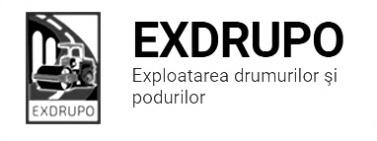 Notă informativăcu privire la lucrările de întreţinere şi salubrizare a infrastructurii rutieresect. Centru:executate08.11.2021:Salubrizarea mecanizată: str. V. Trandafirilor, str. Melestiu, str. Inculeț, str. Testimițeanu, str. Gh. Cașu, str. M. Mică, str. I. C. Suruceanu, str. C. Vîrnav, str. T. Strișcă, str. P. Ungureanu.Frezarea părții carosabile: șos. Hîncești-Sihastrului- 120 m2.Săpătură manuală:șos. Hîncești-Sihastrului- 1 m3.Amenajare pietriș: șos. Hîncești-Sihastrului- 10 t.	Montarea zidării: șos. Hîncești-Spicului- 20 buc.Demontare beton: șos. Hîncești-Spicului- 1 m3.planificate09.11.2021:Salubrizare manuală: str. Vl. Korolenko, str. M. Lomonosov, str. P. Halippa, str. A. Cosmescu, str. I. Ganea. Frezarea părții carosabile: Dr. Schinoasei.Amenajare pietriș: șos. Hîncești -Sihastrului.sect. Buiucani:	executate08.11.2021 :Excavare/ Transportare sol: str. V. Lupu, 55- 1cursă.Amenajare pietriș: str. V. Lupu, 55- 5,4 t.planificate09.11.2021:Exavare sol: str. V. Lupu, 55.Amenajare pietriș: str. V. Lupu, 55.Frezarea părții carosabile:bd. A. Iulia, 93/2.Reparația canalizării pluviale: bd. A. Iulia, 93/2.sect. Rîşcani:executate08.11.2021:Decaparea beton: bd. C. Vodă, 19/1- 0,5m3.Săpătură manuală: bd. C. Vodă, 19/1-1,5 m3.executate08-09.11.2021(în noapte):Salubrizarea mecanizată: bd. Renașterii, str. Kiev, bd. Moscova, str. B. Voievod, str. A. Russo, C. Orheiului, str. Petricani.planificate09.11.2021:Amenajare pietriș:bd. C. Vodă, 19/1.Reparația canalizării pluviale:bd. C. Vodă, 19/1.Montarea borduri: bd. C. Vodă, 19/1.sect. Botanica:executate 08.11.2021:Salubrizarea mecanizată: șos. Muncești, str. Minsk, str. Pandurilor, str. Sarmizegetusa, str. Trandafirilor, str. V. Crucii, str. Grenoble.Montarea borduri: str. Cernăuți - 50 buc. Evacuare gunoi: str. Cernăuți -4 curse.Amenajare pietriș:com. Țînțăreni, str. I. Creangă -70 t.planificate09.11.2021:Montarea borduri:str. Cernăuți.Excavare sol: str. Cernăuți.sect. Ciocana:executate08.11.2021:Salubrizarea manuală: str. Teilor -1 cursă.Frezare racordări: str. Teilor - 170 m2.Excavare/Transportare(trotuar) :str. Teilor -2 curseplanificate09.11.2021:Amenajare pietriș(trotuar):str. Teilor.Decaparea borduri:str. P. Zadnipru, 3/1.sect. OCR:executate 07-08.11.2021 (în noapte):Aplicarea marcajului rutier:  str. I. Creangă- 650m2.planificate09.11.2021:Montare indicatoare rutiere: mun. Chișinău.sect. Întreținerea canalizării pluviale:executate08.11.2021:Reparația canalizării pluviale: bd. A. Iulia, 168(canal pluvial)- 5 m3 săpat. man., 2 m3 dezb. Bet., 2 curse gunoi., str. Dimo -2recept. Inst.Curățirea canalizării pluviale: șos. Muncești (canal pluvial)- 10 m3 sapat. man., str. Uzinelor – 24buc., str. Otovasca -8 buc., bd. A. Iulia -24 buc., 1 cursă gunoi.planificate09.11.2021:Reparația canalizării pluviale:str. Petricani.Curățirea canalizării pluviale: str. M. Viteazul.sect. Specializat îninfrastructură (pavaj):executate08.11.2021:Montare pavaj: s. Țînțăreni, str. V. Alecsandri- 68,04 m2.Montare bordure:s. Țînțăreni, str. V. Alecsandri- 2 buc.planificate09.11.2021:Montare pavaj: s. Țînțăreni, str. V. Alecsandri.sect. Specializat îninfrastructură (restabilirea învelișului asfaltic):executate08.11.2021:Curățirea canalizării pluviale: str. Albișoara -65 buc., C. Orheiului - 40 buc.planificate 09.11.2021:Exavare sol: str. V. Lupu, 55.Amenajare pietriș: str. V. Lupu, 55.Frezarea părții carosabile:bd. A. Iulia, 93/2.Reparația canalizării pluviale: bd. A. Iulia, 93/2.Reparația canalizării pluviale:str. Petricani.Curățirea canalizării pluviale: str. M. Viteazul.Ex. 022 47 12 93